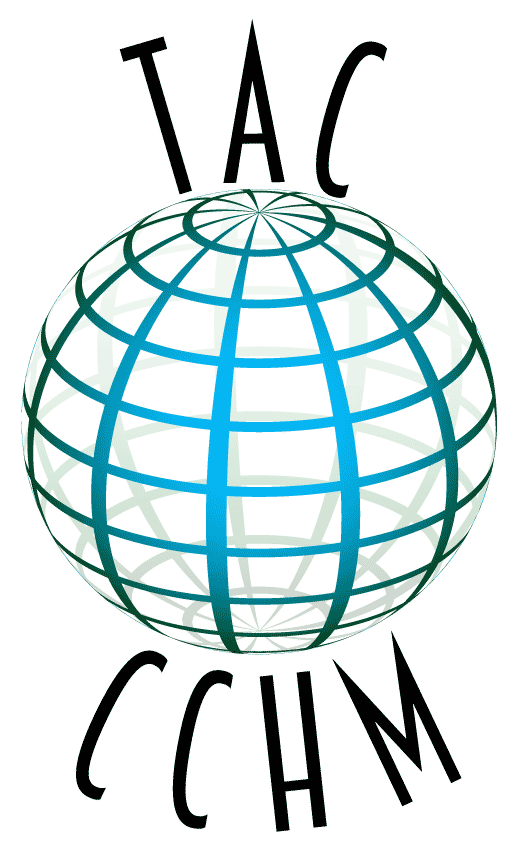 The Archaeology ChannelConference on Cultural Heritage Media Hilton Eugene and Conference Center11-15 May 2016REGISTRATION FORMABOUT THE CONFERENCE The Archaeology Channel Conference on Cultural Heritage Media, organized by Archaeological Legacy Institute, invites interested parties to gather for the discussion of audiovisual media for the study, preservation and promotion of cultural heritage.  We wish to focus on topics of interest to cultural heritage professionals, media professionals and all those interested in applications of cultural heritage media.Our goal is to create an unparalleled worldwide networking opportunity for cultural heritage filmmakers and others interested in the making and uses of cultural heritage media, including archaeologists, indigenous groups, musicians, artists, tourism operators, journalists, educators, historic preservation organizations, and others.TAC Conference activities will include symposia, presentations, an exhibit hall, a banquet, and other events yet to be announced.  TAC Conference is held in conjunction with the thirteenth annual edition of The Archaeology Channel International Film and Video Festival, a juried competition in the cultural heritage film genre.All registered participants will receive complimentary Conference parking as well as tickets to TAC Festival film screenings that will take place May 12-15, 2016.  The fee is required upon submittal of your registration.Early Registration Deadline: March 31, 2016 ($100)Late Registration begins April 1, 2016 ($130)Conference dates: May 11-15, 2016REGISTRATION INFORMATIONName (printed): _________________________________________________________________________Affiliation(s):___________________________________________________________________________Address:_______________________________________________________________________________City:                                                                  	____________________________________________ State/Province:__________________________________________________________________________Zip/Country Code:                                            	Country: _____________________________________Phone #1:________________________________ Phone #2: _____________________________________Fax:_________________________________ Email:______________________________________________Website: _______________________________________________________________________________Date: ______________________I am registering for the following:Early Conference Registration ($100 through March 31, 2016)	 or				______Late Conference Registration ($130, beginning April 1, 2016)					______Conference Banquet ($50; Circle one: top sirloin, Northwest salmon, or vegetarian)		______		Total fees											______PAYMENT METHODChecks, credit cards and PayPal accepted.  I am paying in the following way (check one):By check.  Please mail your check payable to ALI in US dollars to the address belowBy PayPal.  The ALI PayPal account email address is info@archaeologychannel.org.By credit card.  Credit card information (just below) can be faxed, mailed or called in (to 541-345-5538).  Please do not email your credit card information.Credit card information: (circle one)   VISA     MasterCard     American ExpressCard number: ______________________________________    Expiration date: _________CVV or CSC number: ________	Signature: ______________________________________	SEND COMPLETED REGISTRATION FORMS TO TAC Conference on Cultural Heritage MediaArchaeological Legacy InstituteOR TO conference@archaeologychannel.orgQuestions?  Send them by email or call 541-345-5538.